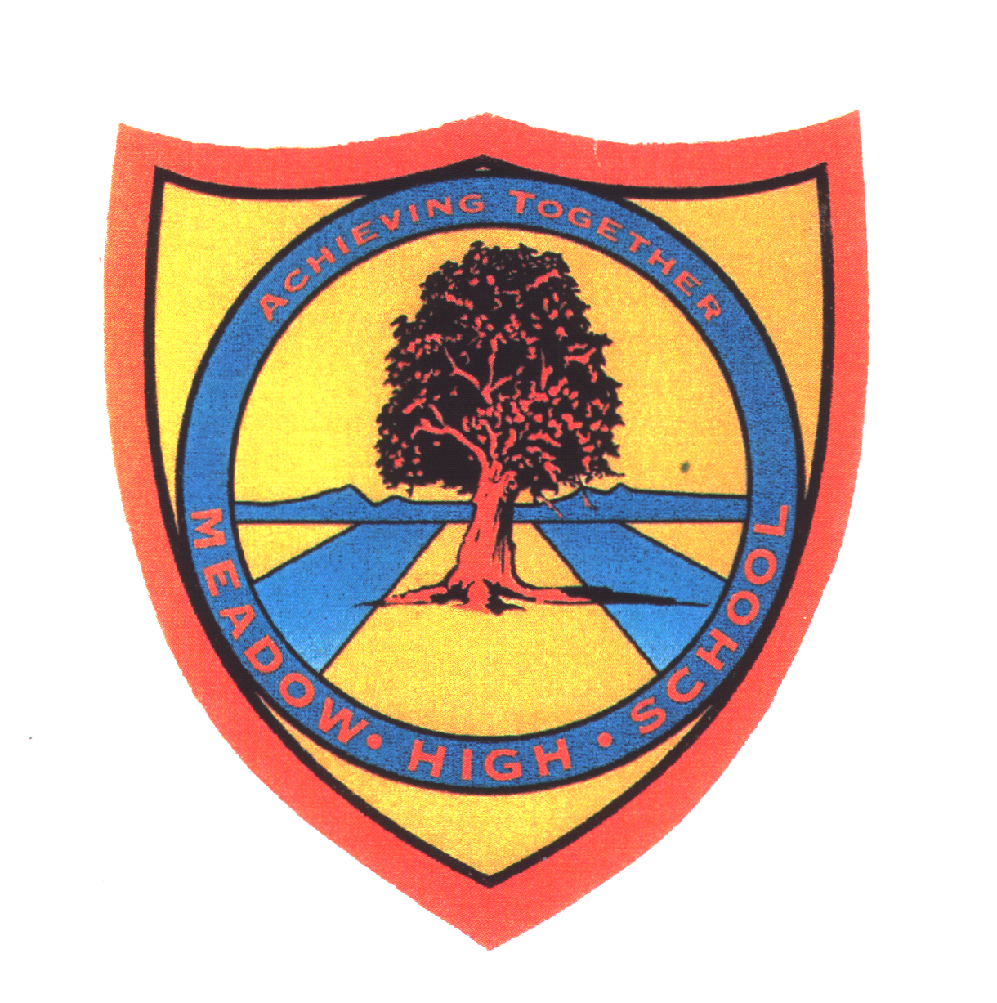     Pathway 1KS4 HybridAutumn 2Topic: Sound Autumn 2Topic: Sound Learning Intention:  This topic introduces students to the concept of sound and the way sound is made through vibrations travelling as wavelengths. Pitch and volume is also explored as well how sound vibrations travel into the human ear.Learning Intention:  This topic introduces students to the concept of sound and the way sound is made through vibrations travelling as wavelengths. Pitch and volume is also explored as well how sound vibrations travel into the human ear.Learning Intention:  This topic introduces students to the concept of sound and the way sound is made through vibrations travelling as wavelengths. Pitch and volume is also explored as well how sound vibrations travel into the human ear.Learning Intention:  This topic introduces students to the concept of sound and the way sound is made through vibrations travelling as wavelengths. Pitch and volume is also explored as well how sound vibrations travel into the human ear.Learning Intention:  This topic introduces students to the concept of sound and the way sound is made through vibrations travelling as wavelengths. Pitch and volume is also explored as well how sound vibrations travel into the human ear.Key knowledge that should be learned during this SoW Key knowledge that should be learned during this SoW AllMostSomeConcept: Concept: Students will have the opportunity to learn about the physics of sound. They will learn about what makes sounds and how the human ear worksStudents will have the opportunity to learn about the physics of sound. They will learn about what makes sounds and how the human ear worksStudents will have the opportunity to learn about the physics of sound. They will learn about what makes sounds and how the human ear worksKnowledge: Knowledge: The ear; how we hear sounds; muffling sounds; pitch and volumeExperimenting with sounds and instruments; animal ears and how animals hearTo know that sounds are made by vibrationsTo understand that sounds become fainter when they are further awayTo know elements of how the human ear works To experiment on muffling sound To understand how we hear soundsKey Skills: Key Skills: Observational skills. Communication skills.Teamwork. Observational skills. Communication skills.Teamwork. Observational skills. Communication skills.Teamwork. Language and/or communication skills: Language and/or communication skills: SoundListenEarsVibration Experiment SameDifferent Sound Pitch VolumeVibrations  EarmaterialsHuman Ear MufflingTransmission  Curricular LinksCurricular LinksPSHCE, PE, technology, English, PSHCE, PE, technology, English, PSHCE, PE, technology, English, 